Р Е Ш Е Н И Е от 26 ноября 2019года № 04/08 Об утверждении Порядка организации и проведения общественных обсуждений и публичных слушаний по проектам документов в сфере градостроител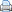 Волгоградская областьгородское поселение г. СуровикиноСовет депутатов404415 г. Суровикино ул. Ленина, 75 т. 2-12-69Р Е Ш Е Н И Еот 26 ноября 2019года № 04/08Об утверждении Порядка организации и проведения общественных обсуждений и публичных слушаний по проектам документов в сфере градостроительной деятельности в городском поселении г. СуровикиноВ соответствии с Градостроительным кодексом Российской Федерации, Федеральным законом от 06.10.2003 N 131-ФЗ "Об общих принципах организации местного самоуправления в Российской Федерации" и статьей 12 Устава городского поселения г. Суровикино, Совет депутатов городского поселения г.Суровикино,РЕШИЛ:1. Утвердить Порядок организации и проведения общественных обсуждений и публичных слушаний по проектам документов в сфере градостроительной деятельности в городском поселении г. Суровикино согласно приложению.2. Признать утратившими силу решения Совета депутатов городского поселения г. Суровикино:- от 30 ноября 2017 года № 33/6 «Об утверждении Положения о порядке организации и проведения публичных слушаний в городском поселении г.Суровикино»;- от 30 января 2018 года № 36/6 О внесении изменения в решениеСовета депутатов городского поселения г. Суровикино от 30.11.2017 г. № 33/6 Об утверждении Положения «О порядке организации и проведения публичных слушаний в городском поселении г. Суровикино»3. Контроль за исполнением решения оставляю за собой.4. Настоящее решение вступает в силу со дня его подписания и подлежит официальному обнародованию.Глава городского поселенияг. Суровикино В.Н. РубцовУтвержденоРешением Совета депутатовгородского поселения г. Суровикиноот года №Порядок организации и проведения общественных обсужденийи публичных слушаний по проектам документов в сфере градостроительной деятельности в городском поселении г. Суровикино1. Общие положения1.1. Настоящий Порядок определяет процедуру проведения общественных обсуждений и публичных слушаний по проектам документов в сфере градостроительной деятельности (далее – проекты):а)        проект генерального плана и проекты, предусматривающие внесение изменений в утвержденный генеральный план;б)       проект правил землепользования и застройки и проекты, предусматривающие внесение изменений в утвержденные правила землепользования и застройки;в)       проект планировки территории и проект межевания территории, а также проекты, предусматривающие внесение изменений в утвержденную документацию по планировке территории;г)        проекты решений о предоставлении разрешения на условно разрешенный вид использования земельного участка или объекта капитального строительства;д)       проекты решений о предоставлении разрешения на отклонение от предельных параметров разрешенного строительства, реконструкции объектов капитального строительства;Действие настоящего Порядка не распространяется на проведение общественных обсуждений или публичных слушаний по проектам правил благоустройства территории и проектам, предусматривающим внесение изменений в утвержденные правила благоустройства территории.1.2. Общественные обсуждения проводятся по проектам, указанным в подпунктах «в» пункта 1.1 настоящего Порядка.Публичные слушания проводятся по проектам, указанным в подпунктах «а», «б», «г», «д» пункта 1.1 настоящего Порядка.1.3. Общественные обсуждения и публичные слушания не проводятся в следующих случаях:а)        внесение в генеральный план изменений, предусматривающих изменение границ населенных пунктов в целях жилищного строительства или определения зон рекреационного назначения;б)       приведение правил землепользования и застройки в соответствие с ограничениями использования объектов недвижимости, установленными на приаэродромной территории;в) внесение изменений в правила землепользования и застройки в случаях, предусмотренных пунктами 3 - 5 части 2 и частью 3.1 статьи 33 Градостроительного кодекса Российской Федерации (далее – ГрК РФ), а также в случае однократного изменения видов разрешенного использования, установленных градостроительным регламентом для конкретной территориальной зоны, без изменения ранее установленных предельных параметров разрешенного строительства, реконструкции объектов капитального строительства и (или) в случае однократного изменения одного или нескольких предельных параметров разрешенного строительства, реконструкции объектов капитального строительства, установленных градостроительным регламентом для конкретной территориальной зоны, не более чем на десять процентов;г) проект решения о предоставлении разрешения на отклонение от предельных параметров разрешенного строительства, реконструкции объектов капитального строительства подготовлен на основании заявления правообладателя земельного участка, поданного в соответствии с частью 1.1 статьи 40 ГрК РФ;д) подготовка проекта межевания территории, расположенной в границах элемента или элементов планировочной структуры, утвержденных проектом планировки территории, в виде отдельного документа (за исключением случая подготовки проекта межевания территории для установления, изменения, отмены красных линий в связи с образованием и (или) изменением земельного участка, расположенного в границах территории, в отношении которой не предусматривается осуществление деятельности по комплексному и устойчивому развитию территории, при условии, что такие установление, изменение красных линий влекут за собой изменение границ территории общего пользованияе) проект планировки территории и проект межевания территории подготовлены в отношении:          территории, в границах которой в соответствии с правилами землепользования и застройки предусматривается осуществление деятельности по комплексному и устойчивому развитию территории;          территории в границах земельного участка, предоставленного садоводческому или огородническому некоммерческому товариществу для ведения садоводства или огородничества;          территории для размещения линейных объектов в границах земель лесного фонда;ж) утверждение документации по планировке территории, подлежащей комплексному развитию по инициативе правообладателей земельных участков и (или) расположенных на них объектов недвижимого имущества;з) принятие решения о предоставлении разрешения на условно разрешенный вид использования физическому или юридическому лицу, если условно разрешенный вид использования земельного участка или объекта капитального строительства включен в градостроительный регламент в установленном для внесения изменений в правила землепользования и застройки порядке после проведения общественных обсуждений или публичных слушаний по инициативе указанного лица.1.4. Организатором общественных обсуждений или публичных слушаний является администрация городского поселения г. Суровикино (далее – организатор).1.5. Участниками общественных обсуждений или публичных слушаний по проектам генеральных планов, проектам правил землепользования и застройки, проектам планировки территории, проектам межевания территории, проектам, предусматривающим внесение изменений в один из указанных утвержденных документов, являются:          граждане, постоянно проживающие на территории, в отношении которой подготовлены данные проекты;          правообладатели находящихся в границах этой территории земельных участков и (или) расположенных на них объектов капитального строительства;          правообладатели помещений, являющихся частью указанных объектов капитального строительства.1.6. Участниками общественных обсуждений или публичных слушаний по проектам решений о предоставлении разрешения на условно разрешенный вид использования земельного участка или объекта капитального строительства, проектам решений о предоставлении разрешения на отклонение от предельных параметров разрешенного строительства, реконструкции объектов капитального строительства являются:          граждане, постоянно проживающие в пределах территориальной зоны, в границах которой расположен земельный участок или объект капитального строительства, в отношении которых подготовлены данные проекты;          правообладатели находящихся в границах этой территориальной зоны земельных участков и (или) расположенных на них объектов капитального строительства;          граждане, постоянно проживающие в границах земельных участков, прилегающих к земельному участку, в отношении которого подготовлены данные проекты;          правообладатели таких земельных участков или расположенных на них объектов капитального строительства;          правообладатели помещений, являющихся частью объекта капитального строительства, в отношении которого подготовлены данные проекты;          правообладатели земельных участков и объектов капитального строительства, подверженных риску негативного воздействия на окружающую среду в результате реализации данных проектов, в случае, предусмотренном частью 3 статьи 39 ГрК РФ.1.7. Срок проведения общественных обсуждений или публичных слушаний:а) по проекту генерального плана и проектам, предусматривающим внесение изменений в генеральный план – не менее одного месяца и не более трех месяцев со дня опубликования такого проекта;б) по проекту правил землепользования и застройки, проектам о внесении изменений в правила землепользования и застройки (за исключением случая, предусмотренного подпунктом "в" настоящего пункта) – не менее одного месяца и не более трех месяцев со дня опубликования такого проекта;в) по проекту о внесении изменений в правила землепользования и застройки в части внесения изменений в градостроительный регламент, установленный для конкретной территориальной зоны - не может быть более чем один месяц со дня опубликования такого проекта;г) по проекту планировки территории и проекту межевания территории, проектам, предусматривающим внесение изменений в утвержденную документацию по планировке территории – со дня оповещения жителей городского поселения г. Суровикино об их проведении до дня опубликования заключения о результатах общественных обсуждений или публичных слушаний не может быть менее одного месяца и более трех месяцев;д) по проектам решения о предоставлении разрешения на отклонение от предельных параметров разрешенного строительства, реконструкции объектов капитального строительства – со дня оповещения жителей городского поселения г. Суровикино об их проведении до дня опубликования заключения о результатах общественных обсуждений или публичных слушаний не может быть более чем один месяц;е) по проектам решения о предоставлении разрешения на условно разрешенный вид использования земельного участка или объекта капитального строительства – со дня оповещения жителей городского поселения г. Суровикино об их проведении до дня опубликования заключения о результатах общественных обсуждений или публичных слушаний не может быть более чем один месяц.2. Оповещение о начале общественных обсужденийили публичных слушаний2.1. Оповещение о начале общественных обсуждений или публичных слушаний (далее – оповещение) подлежит опубликованию в порядке, установленном для официального опубликования муниципальных правовых актов, иной официальной информации, а также в общественно-политической газете Суровикинского района «Заря», не позднее чем за семь дней до дня размещения на официальном сайте в информационно-телекоммуникационной сети "Интернет" http://www.surovikino.ru/ (далее – официальный сайт) или в государственной или муниципальной информационной системе, обеспечивающей проведение общественных обсуждений с использованием информационно-телекоммуникационной сети "Интернет" (далее – сеть "Интернет"), либо в государственной информационной системе "Портал государственных и муниципальных услуг (функций) Волгоградской области" (далее – информационные системы) проекта, подлежащего рассмотрению на общественных обсуждениях или публичных слушаниях.2.2. Оповещение также осуществляется путем размещения в срок, определенный пунктом 2.1 настоящего Порядка, информации на информационных стендах, оборудованных около здания уполномоченного на проведение общественных обсуждений или публичных слушаний органа местного самоуправления, в местах массового скопления граждан и в иных местах, расположенных на территории, в отношении которой подготовлены соответствующие проекты (в том числе по следующим адресам: Волгоградская область, Суровикинский район, г. Суровикино, ул. Ленина, д. 75), и (или) в границах территориальных зон и (или) земельных участков, указанных в пункте 1.6 настоящего Порядка (далее – территория, в пределах которой проводятся общественные обсуждения или публичные слушания), иными способами, обеспечивающими доступ участников общественных обсуждений или публичных слушаний к указанной информации.Информационные стенды должны соответствовать следующим требованиям:а)        размещение на доступных для просмотра местах;б)       защита размещаемого оповещения от неблагоприятных погодных условий;в) тексты оповещения и иных материалов, размещаемых на информационном стенде, должны быть выполнены удобным для чтения шрифтом (Times New Roman, размером 14), без исправлений;г) удовлетворять требованиям об обеспечении беспрепятственного доступа инвалидов к объектам социальной, инженерной и транспортной инфраструктур в соответствии с законодательством Российской Федерации о социальной защите инвалидов.2.3. Оповещение должно содержать:а)        информацию о проекте, подлежащем рассмотрению на общественных обсуждениях или публичных слушаниях, и перечень информационных материалов к такому проекту;б)       информацию о порядке и сроках проведения общественных обсуждений или публичных слушаний по проекту, подлежащему рассмотрению на общественных обсуждениях или публичных слушаниях;в)       информацию о месте, дате открытия экспозиции или экспозиций проекта, подлежащего рассмотрению на общественных обсуждениях или публичных слушаниях, о сроках проведения экспозиции или экспозиций такого проекта, о днях и часах, в которые возможно посещение указанных экспозиции или экспозиций;г)        информацию о порядке, сроке и форме внесения участниками общественных обсуждений или публичных слушаний предложений и замечаний, касающихся проекта, подлежащего рассмотрению на общественных обсуждениях или публичных слушаниях.Оповещение о начале общественных обсуждений также должно содержать информацию об официальном сайте, на котором будут размещены проект, подлежащий рассмотрению на общественных обсуждениях, и информационные материалы к нему, или информационных системах, в которых будут размещены такой проект и информационные материалы к нему, с использованием которых будут проводиться общественные обсуждения.Оповещение о начале публичных слушаний также должно содержать информацию об официальном сайте, на котором будут размещены проект, подлежащий рассмотрению на публичных слушаниях, и информационные материалы к нему, информацию о дате, времени и месте проведения собрания или собраний участников публичных слушаний.Форма оповещения приведена в приложении № 1 к настоящему Порядку.2.4. В случае проведения общественных обсуждений или публичных слушаний по проектам решения о предоставлении разрешения на условно разрешенный вид использования земельного участка или объекта капитального строительства, решения о предоставлении разрешения на отклонение от предельных параметров разрешенного строительства, реконструкции объектов капитального строительства организатор также направляет сообщения о проведении общественных обсуждений или публичных слушаний по такому проекту:а)        правообладателям земельных участков, имеющих общие границы с земельным участком, применительно к которому запрашивается данное разрешение;б)       правообладателям объектов капитального строительства, расположенных на земельных участках, имеющих общие границы с земельным участком, применительно к которому запрашивается данное разрешение;в)       правообладателям помещений, являющихся частью объекта капитального строительства, применительно к которому запрашивается данное разрешение.Указанные сообщения направляются не позднее чем через десять дней со дня поступления заявления заинтересованного лица о предоставлении разрешения на условно разрешенный вид использования земельного участка или объекта капитального строительства либо на отклонение от предельных параметров разрешенного строительства, реконструкции объектов капитального строительства.3. Размещение проекта, подлежащего рассмотрениюна общественных обсуждениях или публичных слушаниях,и информационных материалов к нему в сети "Интернет",открытие и проведение экспозиции или экспозиций такого проекта3.1. Проект, подлежащий рассмотрению на общественных обсуждениях или публичных слушаниях, и информационные материалы к нему размещаются на официальном сайте (и (или) в информационных системах в случае проведения общественных слушаний) в течение периода, составляющего:а)        при размещении проекта генерального плана и проектов, предусматривающих внесение изменений в генеральный план – не менее 30 дней (начало исчисления срока размещения - не ранее чем через семь дней со дня официального опубликования оповещения о начале общественных обсуждений или публичных слушаний);б) при размещении проекта правил землепользования и застройки, проектов о внесении изменений в правила землепользования и застройки (за исключением случая, предусмотренного подпунктом «в» настоящего пункта) – не менее 30 дней (начало исчисления срока размещения - не ранее чем через семь дней со дня официального опубликования оповещения о начале общественных обсуждений или публичных слушаний);в) при размещении проекта о внесении изменений в правила землепользования и застройки в части внесения изменений в градостроительный регламент, установленный для конкретной территориальной зоны – не менее 7 дней (начало исчисления срока размещения - не ранее чем через семь дней со дня официального опубликования оповещения о начале общественных обсуждений или публичных слушаний);г) при размещении проекта планировки территории и проекта межевания территории, проектов, предусматривающих внесение изменений в утвержденную документацию по планировке территории, – не менее 30 дней (начало исчисления срока размещения - не ранее чем через семь дней со дня официального опубликования оповещения о начале общественных обсуждений или публичных слушаний);д) при размещении проектов решений о предоставлении разрешения на отклонение от предельных параметров разрешенного строительства, реконструкции объектов капитального строительства – не менее 7 дней (начало исчисления срока размещения - не ранее чем через семь дней со дня официального опубликования оповещения о начале общественных обсуждений или публичных слушаний);е) при размещении проектов решений о предоставлении разрешения на условно разрешенный вид использования земельного участка или объекта капитального строительства – не менее 7 дней (начало исчисления срока размещения - не ранее чем через семь дней со дня официального опубликования оповещения о начале общественных обсуждений или публичных слушаний).Организатором обеспечивается равный доступ к проекту, подлежащему рассмотрению на общественных обсуждениях или публичных слушаниях, всех участников общественных обсуждений или публичных слушаний (в том числе путем предоставления при проведении общественных обсуждений доступа к официальному сайту, информационным системам в помещениях администрации городского поселения г. Суровикино Суровикинского муниципального района Волгоградской области и подведомственных им организаций.3.2. В течение всего периода размещения в соответствии с пунктом 3.1 настоящего Порядка проекта, подлежащего рассмотрению на общественных обсуждениях или публичных слушаниях, и информационных материалов к нему проводятся экспозиция или экспозиции такого проекта (далее – экспозиция).Экспозиция проводится в помещении, указанном в оповещении, путем демонстрации материалов, отражающих содержание проекта, подлежащего рассмотрению на общественных обсуждениях или публичных слушаниях, в том числе текста такого проекта, обоснования необходимости его принятия, чертежей, макетов и иных информационных материалов.Организатор обеспечивает беспрепятственный доступ посетителей в помещение, где проводится экспозиция, и к демонстрационным материалам в дни и часы, указанные в оповещении.3.3. В ходе работы экспозиции должны быть организованы консультирование посетителей экспозиции, распространение информационных материалов о проекте, подлежащем рассмотрению на общественных обсуждениях или публичных слушаниях.Консультирование посетителей экспозиции осуществляется представителями организатора и (или) разработчика проекта, подлежащего рассмотрению на общественных обсуждениях или публичных слушаниях (далее – консультанты).Консультанты в доступной форме отвечают на вопросы посетителей, касающиеся проекта, подлежащего рассмотрению на общественных обсуждениях или публичных слушаниях, в порядке их поступления. При разъяснении содержания такого проекта консультанты используют демонстрационные материалы, представленные на экспозиции.3.4. В период размещения в соответствии с пунктом 3.1 настоящего Порядка проекта, подлежащего рассмотрению на общественных обсуждениях или публичных слушаниях, и информационных материалов к нему и проведения экспозиции участники общественных обсуждений или публичных слушаний, прошедшие в соответствии с пунктом 3.5 настоящего Порядка идентификацию, имеют право вносить предложения и замечания, касающиеся такого проекта (далее – предложения и замечания):а)        посредством официального сайта или информационных систем (в случае проведения общественных обсуждений);б)       в письменной или устной форме в ходе проведения собрания или собраний участников публичных слушаний (в случае проведения публичных слушаний);в)       в письменной форме в адрес организатора;г)        посредством записи в журнале учета посетителей экспозиции проекта, подлежащего рассмотрению на общественных обсуждениях или публичных слушаниях, который ведется по форме согласно приложению № 2 к настоящему Порядку.Предложения и замечания подлежат регистрации, а также обязательному рассмотрению организатором, за исключением случая выявления факта представления участником общественных обсуждений или публичных слушаний недостоверных сведений.3.5. Участники общественных обсуждений или публичных слушаний в целях идентификации представляют сведения о себе (фамилию, имя, отчество (при наличии), дату рождения, адрес места жительства (регистрации) - для физических лиц; наименование, основной государственный регистрационный номер, место нахождения и адрес - для юридических лиц) с приложением документов, подтверждающих такие сведения.Участники общественных обсуждений или публичных слушаний, являющиеся правообладателями соответствующих земельных участков и (или) расположенных на них объектов капитального строительства и (или) помещений, являющихся частью указанных объектов капитального строительства, также представляют сведения соответственно о таких земельных участках, объектах капитального строительства, помещениях, являющихся частью указанных объектов капитального строительства, из Единого государственного реестра недвижимости и иные документы, устанавливающие или удостоверяющие их права на такие земельные участки, объекты капитального строительства, помещения, являющиеся частью указанных объектов капитального строительства.Обработка персональных данных участников общественных обсуждений или публичных слушаний осуществляется с учетом требований, установленных Федеральным законом от 27.07.2006 N 152-ФЗ "О персональных данных".3.6. В случае, если предложения и замечания вносятся участниками общественных обсуждений посредством официального сайта или информационных систем, представление указанных в пункте 3.5 настоящего Порядка документов, подтверждающих сведения о данных лицах (фамилию, имя, отчество (при наличии), дату рождения, адрес места жительства (регистрации) - для физических лиц; наименование, основной государственный регистрационный номер, место нахождения и адрес - для юридических лиц) не требуется при условии, что эти сведения содержатся на официальном сайте или в информационных системах. При этом для подтверждения сведений, указанных в пункте 3.5 настоящего Порядка, может использоваться единая система идентификации и аутентификации.Официальный сайт и (или) информационные системы должны обеспечивать возможность проверки участниками общественных обсуждений полноты и достоверности отражения на официальном сайте и (или) в информационных системах внесенных ими предложений и замечаний.4. Проведение собрания или собраний участников публичных слушаний4.1. Собрание участников публичных слушаний (далее – собрание) может проводиться в выходные и будние дни. Время проведения собрания в рабочие дни не может быть назначено ранее 15:00 часов по местному времени. В дни официальных праздников собрания не проводятся.4.2. Организатор осуществляет регистрацию явившихся участников публичных слушаний до начала собрания в месте, указанном в оповещении.Участники публичных слушаний при регистрации представляют сведения и документы, указанные в пункте 3.5 настоящего Порядка.Представление участниками публичных слушаний документов, предусмотренных пунктом 3.5 настоящего Порядка, не требуется в случае, если такие лица прошли идентификацию в установленном порядке при посещении экспозиции.4.3. Собрание начинается в указанное в оповещении время с выступления председательствующего, которого назначает организатор (далее – председательствующий).Председательствующий представляет участникам публичных слушаний информацию о проекте, подлежащем рассмотрению на публичных слушаниях, его инициаторах и разработчиках, регламенте проведения собрания (порядок и допустимая продолжительность выступлений, вопросов выступающим и их ответов, прений).В ходе собрания председательствующий предоставляет слово инициаторам и разработчикам проекта, рассматриваемого на публичных слушаниях, для доклада, а также иным участникам публичных слушаний для выступления и обращения с вопросами к выступающим.Председательствующий поддерживает порядок, при необходимости объявляет перерыв, контролирует ведение секретарем протокола публичных слушаний.4.4. После каждого выступления участникам публичных слушаний предоставляется возможность обратиться с вопросами к выступающим.По окончании выступлений участники публичных слушаний могут высказать свою позицию в прениях.4.5. Все предложения и замечания по проекту, рассматриваемому на публичных слушаниях, вносятся в протокол публичных слушаний.5. Подготовка и оформление протокола общественных обсужденийили публичных слушаний5.1. Протокол общественных обсуждений или публичных слушаний (далее – протокол) подготавливается в окончательном виде и оформляется организатором:              в течение одного дня после окончания срока, указанного в пункте 3.1 настоящего Порядка, в случае проведения общественных обсуждений;              в течение одного дня со дня, следующего за днем проведения публичных слушаний.5.2. В протоколе указываются:а)        дата оформления протокола;б)       информация об организаторе;в)       информация, содержащаяся в опубликованном оповещении, дата и источник его опубликования;г)        информация о сроке, в течение которого принимались предложения и замечания участников общественных обсуждений или публичных слушаний, о территории, в пределах которой проводятся общественные обсуждения или публичные слушания;д)       все предложения и замечания участников общественных обсуждений или публичных слушаний с разделением на предложения и замечания граждан, являющихся участниками общественных обсуждений или публичных слушаний и постоянно проживающих на территории, в пределах которой проводятся общественные обсуждения или публичные слушания, и предложения и замечания иных участников общественных обсуждений или публичных слушаний.К протоколу прилагается перечень принявших участие в рассмотрении проекта участников общественных обсуждений или публичных слушаний, включающий в себя сведения об участниках общественных обсуждений или публичных слушаний (фамилию, имя, отчество (при наличии), дату рождения, адрес места жительства (регистрации) - для физических лиц; наименование, основной государственный регистрационный номер, место нахождения и адрес - для юридических лиц).Форма протокола приведена в приложении № 3 к настоящему Порядку.5.3. Участник общественных обсуждений или публичных слушаний, который внес предложения и замечания, касающиеся проекта, рассмотренного на общественных обсуждениях или публичных слушаниях, имеет право получить выписку из протокола, содержащую внесенные этим участником предложения и замечания (далее – выписка).Выписка подготавливается, оформляется и выдается (направляется) такому участнику общественных обсуждений или публичных слушаний в течение 5 рабочих дней с момента поступления организатору соответствующего запроса.6. Подготовка и опубликование заключения о результатахобщественных обсуждений или публичных слушаний6.1. Заключение о результатах общественных обсуждений или публичных слушаний (далее – заключение) подготавливается организатором на основании протокола:          в течение 5 рабочих дней с даты оформления протокола, но не позднее 8 дней после окончания срока, указанного в пункте 3.1 настоящего Порядка, в случае проведения общественных обсуждений;          в течение 5 рабочих дней с даты оформления протокола, но не позднее 8 дней со дня, следующего за днем проведения собрания в случае проведения публичных слушаний.6.2. В заключении должны быть указаны:а)        дата оформления заключения;б)       наименование проекта, рассмотренного на общественных обсуждениях или публичных слушаниях, сведения о количестве участников общественных обсуждений или публичных слушаний, которые приняли участие в общественных обсуждениях или публичных слушаниях;в)       реквизиты протокола, на основании которого подготовлено заключение;г)        содержание внесенных предложений и замечаний участников общественных обсуждений или публичных слушаний с разделением на предложения и замечания граждан, являющихся участниками общественных обсуждений или публичных слушаний и постоянно проживающих на территории, в пределах которой проводятся общественные обсуждения или публичные слушания, и предложения и замечания иных участников общественных обсуждений или публичных слушаний. В случае внесения несколькими участниками общественных обсуждений или публичных слушаний одинаковых предложений и замечаний допускается обобщение таких предложений и замечаний;д)       аргументированные рекомендации организатора о целесообразности или нецелесообразности учета внесенных участниками общественных обсуждений или публичных слушаний предложений и замечаний и выводы по результатам общественных обсуждений или публичных слушаний.Форма заключения приведена в приложении № 4 к настоящему Порядку.6.3. Заключение подписывается председателем общественных обсуждений или публичных слушаний.6.4. Заключение подлежит опубликованию в порядке, установленном для официального опубликования муниципальных правовых актов, иной официальной информации, и размещается на официальном сайте и (или) в информационных системах не позднее 10 дней со дня подписания. Официальный сайт и (или) информационные системы должны обеспечивать возможность представления информации о результатах общественных обсуждений, количестве участников общественных обсуждений.6.5. В случаях, предусмотренных законодательством, на основании заключения о результатах общественных обсуждений или публичных слушаний Комиссия по подготовке проекта Правил землепользования и застройки на территории городского поселения г. Суровикино Суровикинского муниципального района Волгоградской области осуществляет подготовку рекомендаций по вопросу, вынесенному на общественные обсуждения или публичные слушания.6.6. Организатор направляет заключение главе городского поселения г.Суровикино Суровикинского муниципального района Волгоградской области.6.7. Организатор общественных обсуждений или публичных слушаний обеспечивает хранение итоговых документов общественных обсуждений или публичных слушаний и документов, связанных с организацией и проведением общественных обсуждений или публичных слушаний, в течение срока, установленного законодательством.Приложение № 1к решению Совета депутатовгородского поселенияг. Суровикиноот _______________№ _______ФормаОповещениео начале общественных обсуждений (публичных слушаний) по вопросам градостроительной деятельности на территории городского поселения г. Суровикино1. Администрация городского поселения г. Суровикино Суровикинского муниципального района Волгоградской области информируетВас о возможности принять участие в общественных обсуждениях (публичных слушаниях) по проектам:__________________________________________________________________________________________________________________________________информация о проекте, подлежащем рассмотрению на общественных обсуждениях (публичны слушаниях)_________________________________________________________________перечень информационных материалов к такому проекту2. Для публичных слушаний:Срок проведения публичных слушаний с «___»___________ 20___ по «___»_______20___ .Собрание участников публичных слушаний состоится_________________________________________________________________дата, время, место проведения собрания (собраний)Ознакомиться с проектом решений и информационными материалами к проекту возможно с «___»_____________ 20___:_________________________________________________________________информация об официальном сайте, на котором будут размещены проект, подлежащий рассмотрению на публичных слушаниях, и информационные материалы к немуПубличные слушания проводятся в порядке, установленном решениемСовета депутатов городского поселения г. Суровикино Волгоградской области от ________ № ___ «Об утверждении Порядка организации и проведения общественных обсуждений или публичных слушаний по проектам документов в сфере градостроительной деятельности в городском поселении г. Суровикино».Для общественных обсуждений:Общественные обсуждения проводятся с «___»___________ 20___ по «___»_______20___на официальном сайте по адресу____________________________________ и (или) в информационных системах.Ознакомиться с проектом решений и информационными материалами к проекту возможно с «___»_____________ 20___:_________________________________________________________________информация об официальном сайте и (или) информационных системахПорядок проведения общественных обсуждений установлен решением Совета депутатов городского поселения г. Суровикино Волгоградской области от ________ № ___ «Об утверждении Порядка организации и проведения общественных обсуждений или публичных слушаний по проектам документов в сфере градостроительной деятельности в городском поселении г. Суровикино».3. Открытие и проведение экспозиции по проектам решений состоится_________________________________________________________________дата, место открытия экспозиции проекта, сроки проведения экспозиции, дни и часы, в которые возможно посещение экспозиции4. Предложения и замечания участники общественных обсуждений (публичных слушаний), касающиеся проектов вправе вносить в срок до«___»_______20___ посредством:- направления в письменной форме в адрес администрации городского поселения по адресу: _____________________;- письменной или устной формы в ходе проведения собрания или собраний участников публичных слушаний (в случае проведения публичных слушаний);- официального сайта по адресу: _____________________ и (или) в информационных системах (в случае проведения общественных обсуждений)___________________________________;- записи в книге (журнале) учета посетителей экспозиции проекта.Организатор общественных обсужденийили публичных слушанийпо вопросам градостроительной деятельностиПриложение № 2к решению Совета депутатовгородского поселенияг. Суровикиноот _______________№ _______ФормаЖурналучета посетителей экспозиции проектов, подлежащих рассмотрениюна общественных обсуждениях (публичных слушаниях)1. "__" ___________ 20__ г. (число, месяц, год посещения экспозиции проекта общественных обсуждений или публичных слушаний).2. Информация об участнике общественных обсуждений или публичных слушаний (фамилия, имя, отчество (при наличии), дата рождения, адрес места жительства (регистрации) - для физических лиц; наименование, основной государственный регистрационный номер, место нахождения и адрес - для юридических лиц) с приложением документов, подтверждающих такие сведения.3. Наименование проекта общественных обсуждений или публичных слушаний.4. Предложения и замечания участников общественных обсуждений или публичных слушаний.5. Подпись участника общественных обсуждений или публичных слушаний.Приложение № 3к решению Совета депутатовгородского поселенияг. Суровикиноот _______________№ _______ФормаПротоколобщественных обсуждений (публичных слушаний) по вопросамградостроительной деятельности на территории городского поселения г. Суровикино1. "__" ___________ 20__ г. (число, месяц, год подготовки протокола общественных обсуждений или публичных слушаний).2. Информация об организаторе проведения общественных обсуждений или публичных слушаний.3. Информация, содержащаяся в опубликованном оповещении о начале общественных обсуждений или публичных слушаний, дата и источник его опубликования.4. Информация о сроке, в течение которого принимались предложения и замечания участников общественных обсуждений или публичных слушаний, о территории, в пределах которой проводятся общественные обсуждения или публичные слушания.5. Предложения и замечания участников общественных обсуждений или публичных слушаний, являющихся:- участниками общественных обсуждений или публичных слушаний в соответствии с пунктами 1.5 и 1.6 настоящего Порядка;- иными участниками общественных обсуждений или публичных слушаний.6. Приложение к протоколу на ____ л1.Председательствующийна общественных обсужденияхили публичных слушаниях _________ __________________(подпись) (фамилия, имя, отчество)Секретарь _________ ________________(подпись) (фамилия, имя, отчество)___________________________1 К протоколу общественных обсуждений (публичных слушаний) прилагается перечень принявших участие в рассмотрении проекта участников общественных обсуждений (публичных слушаний), в себя сведения об участниках общественных обсуждений или публичных слушаний (фамилию, имя, отчество (при наличии), дату рождения, адрес места жительства (регистрации) - для физических лиц; наименование, основной государственный регистрационный номер, место нахождения и адрес – для юридических лиц).Приложение № 4к решению Совета депутатовгородского поселенияг. Суровикиноот _______________№ _______ФормаЗаключениео результатах общественных обсуждений (публичных слушаний) по вопросам градостроительной деятельности на территории городского поселения г. Суровикино1. "__" ___________ 20__ г. (число, месяц, год подготовки заключения о результатах общественных обсуждений или публичных слушаний).2. Наименование проекта, рассмотренного на общественных обсуждениях или публичных слушаниях.3. Сведения о количестве участников общественных обсуждений или публичных слушаний, которые приняли участие в общественных обсуждениях или публичных слушаниях.4. Реквизиты протокола общественных обсуждений или публичных слушаний, на основании которого подготовлено заключение о результатах общественных обсуждений или публичных слушаний.5. Предложения и замечания участников общественных обсуждений или публичных слушаний, являющихся:- участниками общественных обсуждений или публичных слушаний в соответствии с пунктами 1.5 и 1.6 настоящего Порядка;- иными участниками общественных обсуждений или публичных слушаний.6. Аргументированные рекомендации организатора проведения общественных обсуждений или публичных слушаний о целесообразности или нецелесообразности учета внесенных участниками общественных обсуждений или публичных слушаний предложений и замечаний.7. Выводы по результатам общественных обсуждений или публичных слушаний.Примечание. В случае внесения несколькими участниками общественных обсуждений или публичных слушаний одинаковых предложений и замечаний допускается обобщение таких предложений и замечаний.Председательствующийна общественных обсужденияхили публичных слушаниях _________ __________________(подпись) (фамилия, имя, отчество)Секретарь _________ ________________(подпись) (фамилия, имя, отчество)